No Page Break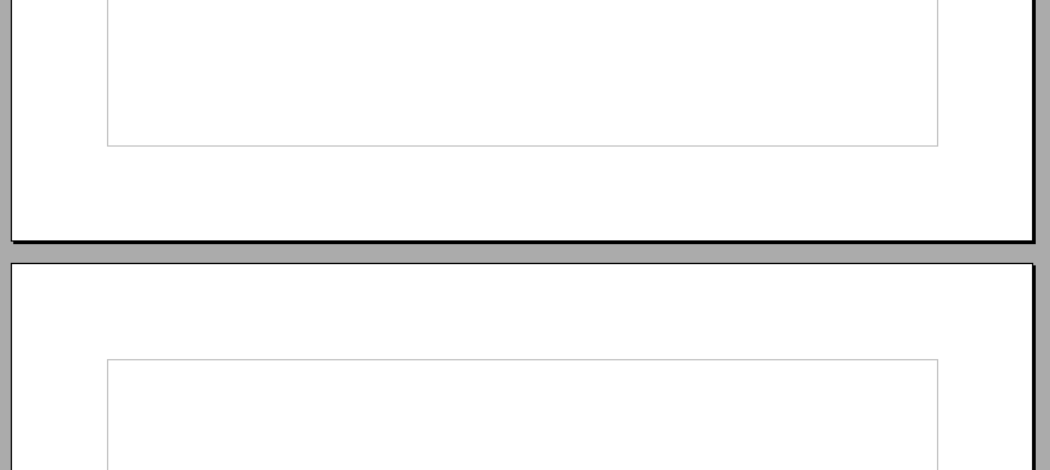 Default OpenOffice Settings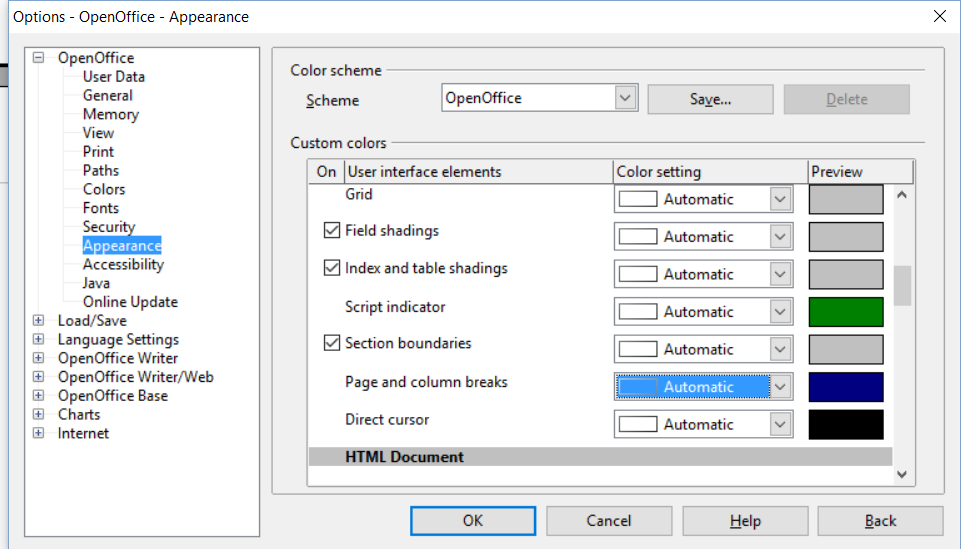 Default Page Break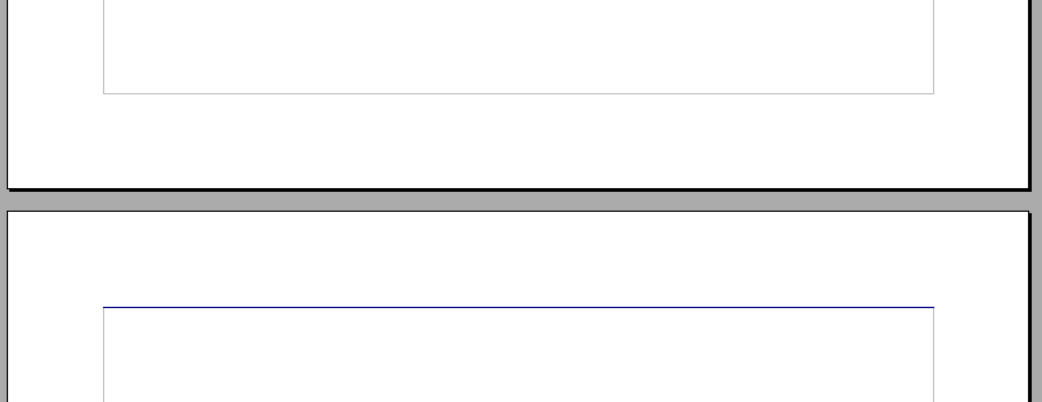 Proposed setting change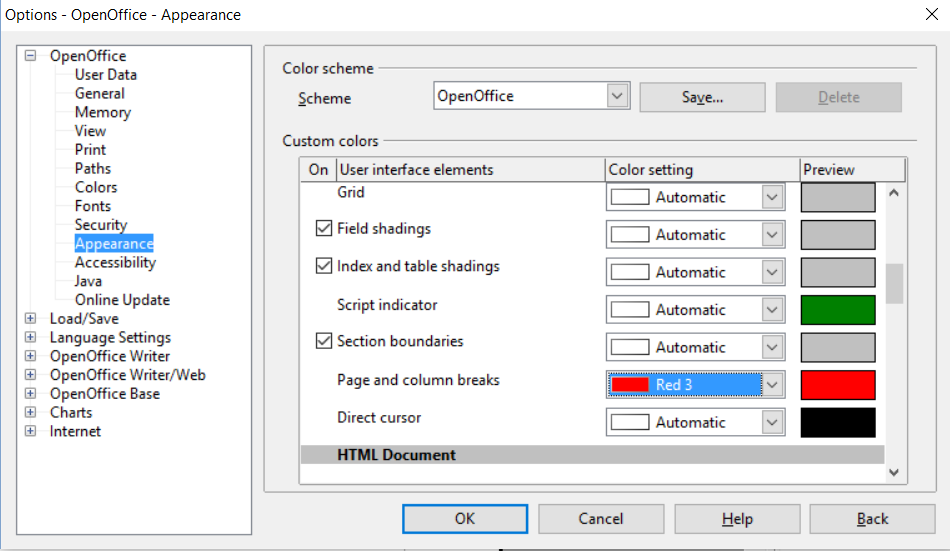 Proposed change to Page Break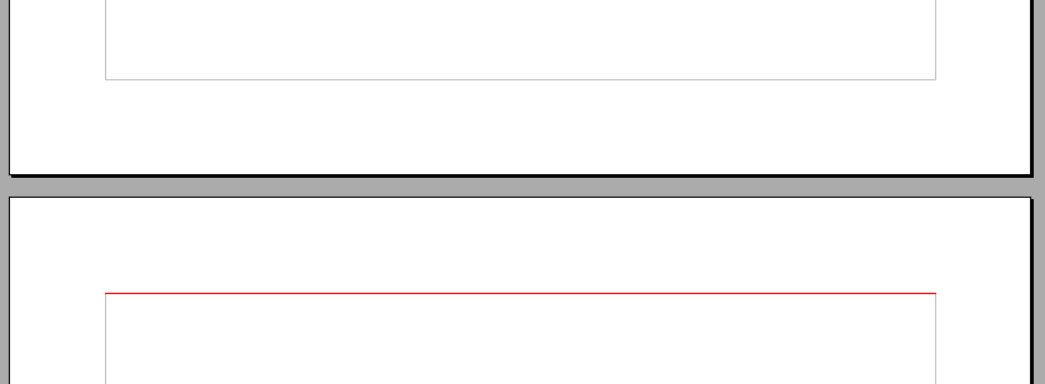 